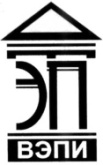 Автономная некоммерческая образовательная организациявысшего образования«Воронежский экономико-правовой институт»(АНОО ВО «ВЭПИ»)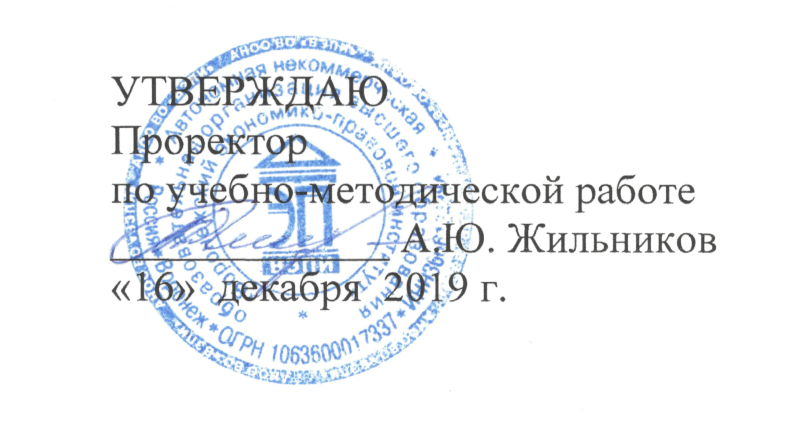 КАФЕДРА УГОЛОВНОГО ПРАВА И КРИМИНОЛОГИИРАБОЧАЯ ПРОГРАММА ДИСЦИПЛИНЫ (МОДУЛЯ)Особенности квалификации преступлений против личности(наименование дисциплины (модуля))Направление подготовки 	40.04.01 Юриспруденция		(код и наименование направления подготовки)Направленность (профиль) 	Правоохранительная		(наименование направленности (профиля))Квалификация выпускника 	Магистр		(наименование квалификации)Форма обучения 	Очная, заочная		(очная, очно-заочная, заочная)Воронеж2019Рабочая программа дисциплины (модуля) «Особенности квалификации преступлений против личности» является составной частью основной профессиональной образовательной программы – образовательной программы высшего образования по направлению подготовки 40.04.01 Юриспруденция (направленность (профиль) Правоохранительная) и соответствует требованиям Федерального государственного образовательного стандарта высшего профессионального образования по направлению подготовки 030900 Юриспруденция (квалификация (степень) «магистр»).Рабочая программа обсуждена и одобрена на заседании кафедры уголовного права и криминологии.Протокол от «13»   ноября   . № 2Составитель: доктор юридических наук,доцент, профессор кафедры Уголовногоправа и криминологии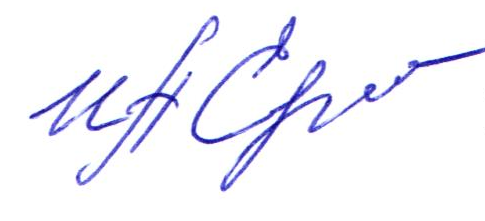 АНОО ВО «Воронежский экономико-правовой институт»                                               И.А. Ефремова                              Рецензенты: доктор юридических наук,профессор, профессор кафедры Уголовного права и криминологииАНОО ВО «Воронежский 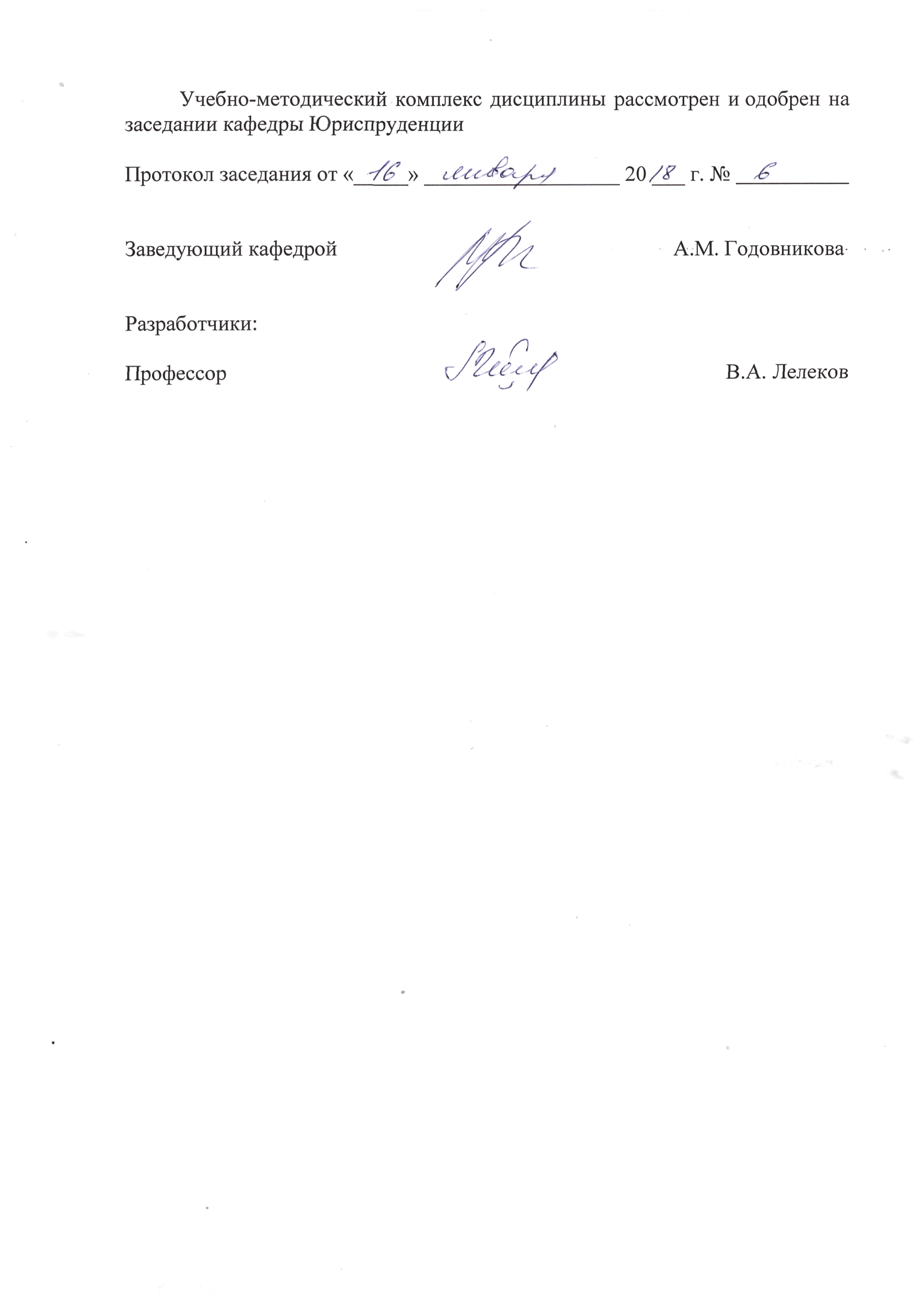 экономико-правовой институт»                                                  В.А. Лелековкандидат юридических наук,доцент кафедры	Гуманитарных дисциплин, гражданского и уголовного права ФГБОУ ВО 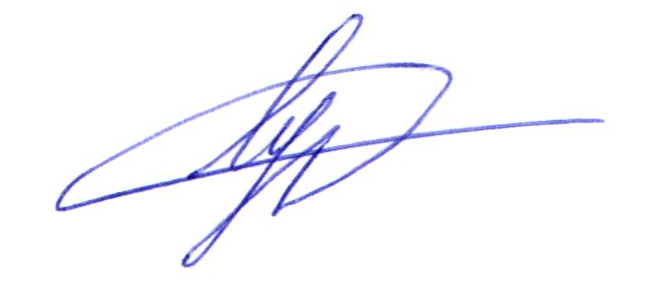 Воронежский ГАУ                                                                     П.А. ЛуценкоСОДЕРЖАНИЕРаздел 1. Планируемые результаты освоения образовательной программы, соотнесенные с планируемыми результатами освоения 
дисциплины (модуля)	4Раздел 2. Объем и содержание дисциплины (модуля) 	6Раздел 3. Перечень основной и дополнительной учебной и научной литературы, необходимой для освоения дисциплины (модуля)	30Раздел 4. Материально-техническое и учебно-методическое обеспечение	32Раздел 1. Планируемые результаты освоения образовательной программы, соотнесенные с планируемыми результатами освоения дисциплины (модуля)В результате освоения дисциплины (модуля) формируются следующие компетенции: ПК-2, ПК-3, ПК-6, которые соотносятся со следующими результатами освоения дисциплины (модуля):Раздел 2. Объем и содержание дисциплины (модуля)2.1. Темы (разделы) дисциплины (модуля) и трудоемкость по видам учебных занятий (в академических часах)2.1.1. Тематический план очной формы обучения2.1.2. Тематический план заочной формы обучения2.2. Содержание дисциплины (модуля), структурированное по темам (разделам)2.2.1. Для очной формы обучения:Содержание лекционного курсаСодержание занятий семинарского типа Содержание самостоятельной работы2.2.2. Для заочной формы обучения:Содержание лекционного курсаСодержание занятий семинарского типа Содержание самостоятельной работыРаздел 3. Перечень основной и дополнительной учебной и научной литературы, необходимой для освоения дисциплины (модуля):3.1. Основная литература:3.1.1. Основная учебная литература:1. Алиев В. М. Преступления против личности: учебное пособие для бакалавриата, специалитета и магистратуры / В. М. Алиев, В. И. Гладких, В. Г. Степанов-Егиянц. — Москва: Издательство Юрайт, 2019. — 241 с. — (Бакалавр. Специалист. Магистр). — ISBN 978-5-534-08431-3. — Текст : электронный // ЭБС Юрайт [сайт]. — URL: https://biblio-online.ru/bcode/425009;2. Преступления против личности: учебное пособие для бакалавриата и магистратуры / А. В. Наумов [и др.]; ответственный редактор А. В. Наумов, А. Г. Кибальник. — Москва: Издательство Юрайт, 2019. — 118 с. — (Бакалавр и магистр. Модуль). — ISBN 978-5-534-09857-0. — Текст : электронный // ЭБС Юрайт [сайт]. — URL: https://biblio-online.ru/bcode/438666.3.1.2. Основная научная литература:1. Джинджолия Р. С. Оценочные понятия в составах преступлений против личности (человека) : монография / Р. С. Джинджолия. — Москва : Российский новый университет, 2012. — 272 c. — ISBN 978-5-89789-070-5. — Текст : электронный // Электронно-библиотечная система IPR BOOKS : [сайт]. — URL: http://www.iprbookshop.ru/21294.html  2. Зимирева, Л. А. Причинная связь в преступлениях против жизни / Л. А. Зимирева ; под редакцией А. Н. Попов. — Санкт-Петербург : Юридический центр Пресс, 2017. — 192 c. — ISBN 978-5-94201-741-5. — Текст : электронный // Электронно-библиотечная система IPR BOOKS : [сайт]. — URL: http://www.iprbookshop.ru/77129.html3.2. Дополнительная литература:3.2.1. Дополнительная учебная литература:1.  Уголовное право России. Особенная часть в 2 т. Том 2: учебник для бакалавриата, специалитета и магистратуры / О. С. Капинус [и др.]; под редакцией О. С. Капинус. — 2-е изд., перераб. и доп. — Москва: Издательство Юрайт, 2019. — 639 с. — (Бакалавр. Специалист. Магистр). — ISBN 978-5-534-09736-8. — Текст : электронный // ЭБС Юрайт [сайт]. — URL: https://biblio-online.ru/bcode/428561 2. Сверчков В. В. Преступления против жизни и здоровья человека : учебное пособие для бакалавриата, специалитета и магистратуры / В. В. Сверчков. — Москва : Издательство Юрайт, 2019. — 172 с. — (Высшее образование). — ISBN 978-5-534-06704-0. — Текст : электронный // ЭБС Юрайт [сайт]. — URL: https://biblio-online.ru/bcode/438370.3. Алиев В. М. Преступления против личности. Научно-практический комментарий / В. М. Алиев, В. И. Гладких, В. Г. Степанов-Егиянц. — Москва : Издательство Юрайт, 2019. — 243 с. — (Профессиональные комментарии). — ISBN 978-5-534-11042-5. — Текст : электронный // ЭБС Юрайт [сайт]. — URL: https://biblio-online.ru/bcode/444269 3.2.2. Дополнительная научная литература и официальные справочно-библиографические и специализированные периодические издания:1. Малько А.В. Юридический энциклопедический словарь / А.В.  Малько. М.: Проспект, 2020. – 1136 с. 2. Государство и право. 3. Российское право: образование, практика, наука. 4. Международное уголовное право и международная юстиция. 5. Собрание законодательства. 6.Российская газета, включая Российскую газету – Неделя.Раздел 4. Материально-техническое и учебно-методическое обеспечение4.1. Специальные помещения:Учебные аудитории для проведения занятий лекционного и семинарского типов, текущего контроля и промежуточной аттестации;Конференц-зал.Аудитория для самостоятельной работы обучающихся по направлению подготовки «Юриспруденция».Специальные помещения укомплектованы специализированной мебелью и техническими средствами обучения, обеспечивающими проведение занятий, в том числе в активных и интерактивных формах: 1. Рабочее место преподавателя (стол, стул); мебель ученическая; доска для письма мелом; баннеры; трибуна для выступлений; ученические столы, стулья; круглый стол; кресла; столы письменные; доска для письма маркерами; компьютерные столы.2. Мультимедийный проектор; экран; звукоусиливающая аппаратура; видеопроекционное оборудование для презентаций; средства звуковоспроизведения; экран; телевизоры; 30 персональных компьютеров с доступом к сети Интернет и установленным лицензионным программным обеспечением.4.2. Электронные библиотечные системы:1. Электронно-библиотечная система «IPRbooks». Режим доступа: http://www.IPRbooks.ru/ 2. Электронная библиотечная система Юрайт: Режим доступа: https://biblio-online.ru/ 4.3. Электронные образовательные ресурсы:Рабочая программа дисциплины (модуля) «Особенности квалификации преступлений против личности» размещена на официальном сайте АНОО ВО «ВЭПИ» в информационно-телекоммуникационной сети «Интернет» в разделе «Сведения об образовательной организации» / «Образование» / «Информация о рабочих программах дисциплин (по каждой дисциплине в составе образовательной программы) с приложением их копий» (http://vepi.ru/sveden/education/).Фонд оценочных средств для текущего контроля успеваемости и промежуточной аттестации по дисциплине «Особенности квалификации преступлений против личности» размещен в электронной информационно-образовательной среде АНОО ВО «ВЭПИ» в разделе «ФОС» (http://vepi.ru/eios/fos/).4.4. Лицензионное программное обеспечение:1. Операционная система Windows; 2. Microsoft Office 2007; 3. Антивирус Eset NOD 32. 4.5. Современные профессиональные базы данных и информационные справочные системы4.5.1. Профессиональные базы данных:1. ГАС «Правосудие» (база данных судов судебной системы Российской Федерации, организационной структуре, полномочиях, сведений о размере и порядке уплаты государственной пошлины, находящихся в судах делах и принятых по ним судебным актам, порядке их обжалования, информации о порядке подачи и рассмотрения обращений граждан и прочей информации о деятельности). Режим доступа: https://sudrf.ru/4.5.2. Информационные справочные системы:1. Справочно-правовая система «КонсультантПлюс». Договор от 01.09.2020 № 75-2020/RDD; 2. Справочно-правовая система «Гарант». Договор от 05.11.2014 № СК6030/11/14. Лист регистрации изменений к рабочей программе дисциплины (модуля)Код компетенцииСодержание компетенцииПланируемые результаты освоения дисциплины (соответствующие содержанию дисциплины (модуля) знания, умения и навыки)ПК-2способность квалифицированно применять нормативные правовые акты в конкретных сферах юридической деятельности, реализовывать нормы материального и процессуального права в профессиональной деятельностизнать:основные правовые институты в области профессиональной деятельности по квалификации преступлений против личностиуметь:применять и реализовывать нормы права в области профессиональной деятельности по квалификации преступлений против личностивладеть:специально-юридической терминологией в области профессиональной деятельности по квалификации преступлений против личностиПК-3готовность к выполнению должностных обязанностей по обеспечению законности и правопорядка, безопасности личности, общества, государствазнать:основные научные подходы к институту квалификации преступлений, принципы и правила квалификации преступлений  против личности  в процесс выполнения должностных обязанностей  по обеспечению законности и правопорядка, безопасности личности, общества, государствауметь: выполнять должностные обязанности  по обеспечению законности и правопорядка, безопасности личности, общества, государства в процессе квалификации преступлений против личностивладеть:навыками выполнения должностных обязанностей по обеспечению законности и правопорядка, безопасности личности, общества, государства в процессе квалификации преступлений против личностиПК-6способность выявлять, давать оценку и содействовать пресечению коррупционного поведениязнать:основные научные подходы к институту квалификации преступлений против личности, принципы и правила квалификации коррупционного преступления в конкретных сферах юридической деятельности, в том числе по квалификации преступлений против личностиуметь: квалифицированно применять нормативные правовые акты в процессе квалификации коррупционных преступлений, выполнять должностные обязанности  по выявлению, оценке и содействия пресечению коррупционного поведения, в том числе в процессе квалификации преступлений против личностивладеть:навыками применения нормативных правовых актов в профессиональной деятельности по выявлению, оценке и содействия пресечению коррупционного поведения, в том числе в процессе квалификации преступлений против личности№п/пТема (раздел)дисциплины (модуля)Общая трудоёмкость (в часах)Виды учебных занятий, включая самостоятельную работу обучающихся и трудоемкость (в часах)Виды учебных занятий, включая самостоятельную работу обучающихся и трудоемкость (в часах)Виды учебных занятий, включая самостоятельную работу обучающихся и трудоемкость (в часах)Виды учебных занятий, включая самостоятельную работу обучающихся и трудоемкость (в часах)Виды учебных занятий, включая самостоятельную работу обучающихся и трудоемкость (в часах)Форма текущего контроля и промежуточной аттестации с указанием вида оценочных средств№п/пТема (раздел)дисциплины (модуля)Общая трудоёмкость (в часах)Аудиторные учебные занятияАудиторные учебные занятияАудиторные учебные занятияАудиторные учебные занятияСамостоятельная работа обучающихсяФорма текущего контроля и промежуточной аттестации с указанием вида оценочных средств№п/пТема (раздел)дисциплины (модуля)ВсегоЛекцииЛабораторный практикумПрактические занятияСеминарские занятияСамостоятельная работа обучающихсяФорма текущего контроля и промежуточной аттестации с указанием вида оценочных средств1.Преступления против жизни и здоровья.2212217Устный опрос (список вопросов для устного опроса)Обсуждение доклада (темы докладов) Разбор конкретных ситуаций (комплект задач)Дискуссия (вопросы дискуссии)2.Преступления против свободы, чести и достоинства2212217Устный опрос (список вопросов для устного опроса) Обсуждение доклада (темы докладов) Разбор конкретных ситуаций (комплект задач)Дискуссия (вопросы дискуссии)3.Преступления против половой неприкосновенности и половой свободы личности202216Устный опрос (список вопросов для устного опроса)Обсуждение доклада (темы докладов) Разбор конкретных ситуаций (комплект задач)Дискуссия (вопросы дискуссии)4.Преступления против конституционных прав и свобод человека и гражданина2212217Устный опрос (список вопросов для устного опроса)Подготовка реферата (темы рефератов)Разбор конкретных ситуаций (комплект задач)Проведение групповых дискуссий и проектов (темы групповых дискуссий и проектов)5.Преступления против семьи и несовершеннолетних2212217Устный опрос (список вопросов для устного опроса) Подготовка реферата (темы рефератов)Разбор конкретных ситуаций (комплект задач)Диспут (тематика диспута)Контрольная работаТестированиеПромежуточная аттестацияЗачет (теоретические вопросы для проверки знаний и типовые задания для проверки умений и навыков к зачету)Итого:1084101084№п/пТема (раздел)дисциплины (модуля)Общая трудоёмкость (в часах)Виды учебных занятий, включая самостоятельную работу обучающихся и трудоемкость (в часах)Виды учебных занятий, включая самостоятельную работу обучающихся и трудоемкость (в часах)Виды учебных занятий, включая самостоятельную работу обучающихся и трудоемкость (в часах)Виды учебных занятий, включая самостоятельную работу обучающихся и трудоемкость (в часах)Виды учебных занятий, включая самостоятельную работу обучающихся и трудоемкость (в часах)Форма текущего контроля и промежуточной аттестации с указанием вида оценочных средств№п/пТема (раздел)дисциплины (модуля)Общая трудоёмкость (в часах)Аудиторные учебные занятияАудиторные учебные занятияАудиторные учебные занятияАудиторные учебные занятияСамостоятельная работа обучающихсяФорма текущего контроля и промежуточной аттестации с указанием вида оценочных средств№п/пТема (раздел)дисциплины (модуля)ВсегоЛекцииЛабораторный практикумПрактические занятияСеминарские занятияСамостоятельная работа обучающихсяФорма текущего контроля и промежуточной аттестации с указанием вида оценочных средств1.Преступления против жизни и здоровья.2212217Устный опрос (список вопросов для устного опроса)Обсуждение доклада (темы докладов) Разбор конкретных ситуаций (комплект задач)Дискуссия (вопросы дискуссии)2.Преступления против свободы, чести и достоинства2011117Устный опрос (список вопросов для устного опроса) Обсуждение доклада (темы докладов) Разбор конкретных ситуаций (комплект задач)Дискуссия (вопросы дискуссии)3.Преступления против половой неприкосновенности и половой свободы личности2011117Устный опрос (список вопросов для устного опроса)Обсуждение доклада (темы докладов) Разбор конкретных ситуаций (комплект задач)Дискуссия (вопросы дискуссии)4.Преступления против конституционных прав и свобод человека и гражданина202216Устный опрос (список вопросов для устного опроса)Подготовка реферата (темы рефератов)Разбор конкретных ситуаций (комплект задач)Проведение групповых дискуссий и проектов (темы групповых дискуссий и проектов)5.Преступления против семьи и несовершеннолетних201217Устный опрос (список вопросов для устного опроса) Подготовка реферата (темы рефератов)Разбор конкретных ситуаций (комплект задач)Диспут (тематика диспута)Контрольная работаТестированиеОбобщающее занятие22Промежуточная аттестацияЗачет (теоретические вопросы для проверки знаний и типовые задания для проверки умений и навыков к зачету)Итого:108488844№Название темы (раздела) дисциплины (модуля)Содержание 1.Тема № 1. Преступления против жизни и здоровья.Понятие и виды преступлений против жизни по действующему законодательству.Убийство как наиболее опасное преступление против жизни. Виды убийств.Убийство при отягчающих обстоятельствах и его виды, толкование квалифицирующих обстоятельств убийства. Убийство при смягчающих наказание обстоятельствах, его виды. Убийство матерью новорожденного ребенка. Убийство, совершенное в состоянии аффекта. Убийство, совершенное при превышении пределов необходимой обороны либо при превышении мер, необходимых для задержания лица, совершившего преступление. Особенности квалификации убийств, совершенных при отягчающих или смягчающих наказание обстоятельствах. Влияние мотива и цели на квалификацию убийства. Убийство при отсутствии отягчающих и смягчающих наказание обстоятельств. Причинение смерти по неосторожности и его виды. Влияние формы вины на правильную квалификацию содеянного. Отграничение причинения смерти по неосторожности от невиновного причинения смерти потерпевшему и от убийства, совершенного с косвенным умыслом. Доведение до самоубийства, отличительные признаки состава.Виды преступлений против здоровья по действующему законодательству.Преступления, сопряженные с причинением вреда здоровью различной степени тяжести, критерии которой четко указаны в законе.Отличие умышленного причинения тяжкого вреда здоровью, повлекшего по неосторожности смерть потерпевшего и причинения смерти по неосторожности. Умышленное причинение средней тяжести вреда здоровью, его признаки. Квалифицирующие обстоятельства данного состава преступления.Побои. Истязания. Отграничение этих составов друг от друга. Преступления, сопряженные со специфическими способами причинения вреда здоровью. Заражение венерической болезнью и его виды. Заражение ВИЧ-инфекцией и его квалифицированные виды (ч.ч. 2 и 3 ст. 122 УК).Незаконное проведение искусственного прерывания беременности. Неоказание помощи больному2.Тема № 2. Преступления против свободы, чести и достоинстваИнтерактивная лекцияСвобода личности как объект уголовно-правовой охраны. История развития отечественного уголовного законодательства о преступлениях против свободы личности.Понятие и виды преступлений против свободы личности по действующему законодательству.Похищение человека, его квалифицированные виды. Отграничение похищения человека от незаконного лишения свободы, захвата заложника и других смежных составов. Особенности законодательной конструкции состава торговли людьми и использования рабского труда. Незаконное помещение в психиатрический стационар. Закон Российской Федерации от 2 июля 1992 г. «О психиатрической помощи и гарантиях прав граждан при ее оказании».Честь и достоинство личности как высшая социальная ценность и объект уголовно-правовой охраны. История развития уголовного законодательства о преступлениях против чести и достоинства личности. Понятие и виды преступлений против чести и достоинства личности по действующему уголовному законодательству. Клевета и ее виды.3.Тема № 3. Преступления против половой неприкосновенности и половой свободы личностиИстория развития отечественного уголовного законодательства о половых преступлениях. Понятие половой неприкосновенности и половой свободы личности как непосредственных объектов преступных посягательств. Виды преступлений, посягающих на половую неприкосновенность и половую свободу личности.Половые преступления, совершаемые насильственным способом. Изнасилование и его виды. Особенности квалификации этой категории преступлений. Постановление Пленума Верховного Суда Российской Федерации от 15 июня 2004 г. «О судебной практике по делам о преступлениях, предусмотренных статьями 131 и 132 УК РФ», его значение для правильной квалификации содеянного. Насильственные действия сексуального характера. Отличие этого преступления от изнасилования и понуждения к действиям сексуального характера. Понуждение к действиям сексуального характера.Преступления, состоящие в грубом нарушении норм половой морали по отношению к лицам молодого возраста, совершаемые без применения насилия. 4.Тема № 4. Преступления против конституционных прав и свобод человека и гражданинаИнтерактивная лекцияМеждународные стандарты в области прав человека и гражданина. Конституция Российской Федерации об охране прав и свобод человека и гражданина. История развития отечественного уголовного законодательства о преступлениях против конституционных прав и свобод человека и гражданина.Понятие и виды преступлений против конституционных прав и свобод человека и гражданина.Преступления против политических прав и свобод граждан. Воспрепятствование осуществлению избирательных прав или работе избирательных комиссий. Фальсификация избирательных документов, документов референдума. Фальсификация итогов голосования. Воспрепятствование проведению собрания, митинга, демонстрации, шествия, пикетирования или участию в них.Преступления против личных прав и свобод граждан. Нарушение неприкосновенности частной жизни. Нарушение тайны переписки, телефонных переговоров, почтовых, телеграфных или иных сообщений. Нарушение неприкосновенности жилища. Отказ в предоставлении гражданину информации. Нарушение прав на свободу совести и вероисповеданий.Преступления против социально-экономических прав и свобод граждан. Нарушение равенства прав и свобод человека и гражданина. Нарушение правил охраны труда. Необоснованный отказ в приеме на работу или необоснованное увольнение беременной женщины или женщины, имеющей детей в возрасте до трех лет. 5Тема № 5. Преступления против семьи и несовершеннолетнихИстория развития отечественного уголовного законодательства о преступлениях против семьи и несовершеннолетних. Понятие и виды преступлений против семьи и несовершеннолетних. Преступления против несовершеннолетних.Вовлечение несовершеннолетнего в совершение преступления, его квалифицированные виды. Вовлечение несовершеннолетнего в совершение антиобщественных действий, отличие этого состава от вовлечения несовершеннолетнего в совершение преступления. Значение Постановления Пленума Верховного Суда РФ от 01.02.2011 N 1 (ред. от 02.04.2013) «О судебной практике применения законодательства, регламентирующего особенности уголовной ответственности и наказания несовершеннолетних». Постановление Пленума Верховного Суда Российской Федерации от 14 февраля 2000 г. «О судебной практике по делам о преступлениях несовершеннолетних» (утратило силу) для правильной квалификации содеянного. Неисполнение обязанностей по воспитанию несовершеннолетнего. Особенности законодательной конструкции данного состава. Розничная продажа несовершеннолетним алкогольной продукции.Преступления против семьи. №Название темы (раздела) дисциплины (модуля) Содержание1.Тема № 1. Преступления против жизни и здоровья.Интерактивная форма проведения занятий (разбор конкретных ситуаций, дискуссия)Вопросы дискуссии:1. Понятие убийства. 2. Проблемы определения начального и конечного момента жизни. 3. Простое убийство: проблемы отграничения от квалифицированных видов убийств. 4. Уголовная ответственность за эвтаназию.Практическое занятие:План занятия (вопросы для изучения):1. Основные научные подходы к институту квалификации преступлений против личности, принципы и правила квалификации коррупционного преступления в конкретных сферах юридической деятельности, в том числе по квалификации преступлений против личности.2. Основные научные подходы к институту квалификации преступлений, принципы и правила квалификации преступлений против личности в процесс выполнения должностных обязанностей по обеспечению законности и правопорядка, безопасности личности, общества, государства3. Общая характеристика преступлений против жизни и здоровья.4. Преступления против жизни. Убийство. Понятие и общая характеристика убийства.5. Простое убийство (ч.1 ст.105 УК).6. Убийство при отягчающих обстоятельствах (ч. 2 ст. 105 УК).7. Убийство при смягчающих обстоятельствах (ст. 106-108 УК).Семинарское занятие:План занятия (вопросы для изучения):1. Причинение смерти по неосторожности (ст. 109 УК).2. Доведение до самоубийства (ст. 110 УК).3. Преступления против здоровья (ст. 111-124 УК). Общая характеристика и виды. Понятие и виды причинения вреда здоровью.4. Умышленное причинение тяжкого вреда здоровью.Темы докладов:Основные правовые институты в области профессиональной деятельности по квалификации преступлений против личности2. Понятие убийства (жизнь как объект посягательства).3. Убийство (из ревности, из мести, по просьбе или из сострадания к потерпевшему, при отягчающих обстоятельствах, привилегированные виды убийства – по выбору).4. Выявление направленности умысла в момент причинения вреда личности (Отграничение убийства от умышленного причинения тяжкого вреда здоровью, повлекшего по неосторожности смерть потерпевшего).Разбор конкретных ситуаций:1. Ефремов с целью убийства мужа своей любовницы Павловой Г. предложил Гриневу совершить убийство Павлова Бориса, за что обещал выплатить ему 140 тыс. руб. Когда Павлова Г. была на ночном дежурстве, Гринев пришел в медицинском халате к Павлову Б. и сказал, что его жена попала в больницу и, если он того желает, то его в больницу подвезут на автомашине. Палов Б. согласился поехать, вышел вместе с Гриневым на улицу, где его усадили на заднее сиденье между Гриневым и Ефремовым. Автомобилем "Лада 21099" управлял Нилов, рядом с водителем расположился 4-й участник группы - Колинцев, которому Гринев накануне сообщил, что они собираются "с одним тут поквитаться". Как только Павлов Б. сел в автомашину, Гринев скомандовал: "Руки за спину!" и надел на него наручники. На голову   Павлова Б. надели целлофановый пакет и закрутили его резиновым жгутом. Через несколько минут Павлов Б. задохнулся. Труп потерпевшего участники убийства сбросили в канализационный люк. Ефремов тут же у машины отдал Гриневу 140 тыс. руб.Проведите юридический анализ состава убийства и характеристику квалифицирующих обстоятельств.Примените и реализуйте нормы права в области профессиональной деятельности по квалификации преступлений против личности.2.Тема № 2. Преступления против свободы, чести и достоинстваИнтерактивная форма проведения занятий (разбор конкретных ситуаций, дискуссия)Вопросы дискуссии:1. Понятие похищения человека. 2. Квалифицированные виды похищения человека. 3. Особо квалифицированные виды похищения человека.4. Отграничение похищения человека от незаконного лишения свободыПрактическое занятие:План занятия (вопросы для изучения):1. Общая характеристика преступлений против свободы, чести и достоинства личности.Семинарское занятие:План занятия (вопросы для изучения):1. Посягательства на свободу личности.а) похищение человека (ст. 126 УК);б) незаконное лишение свободы (ст. 127 УК);в) незаконное помещение в психиатрический стационар (ст. 128 УК).Темы докладов:1. Международно-правовые акты о предупреждении и пресечении торговли людьми.2. Использование рабского труда.Разбор конкретных ситуаций:1. Горина в жалобе, направленной в профсоюзные органы и в редакцию журнала «Крокодил», назвала Петухова, заместителя директора организации, в которой работала, вором и взяточником. По заявлению Петухова было возбуждено уголовное дело по обвинению Гориной в оскорблении.Ознакомьтесь со ст.ст. 128.1, 319 УК Есть ли в действиях Гориной состав какого-либо преступления? Квалифицированно примените нормативные правовые акты в процессе квалификации коррупционных преступлений. 2. Работая заведующим производством одного из кафе, Иванов по просьбе бармена Мусина передал взятку в сумме 15 тысяч рублей руководителю вышестоящей организации Коврову. Ранее Ковров угрожал Мусину увольнением с работы, если тот откажется ежемесячно передавать ему деньги за устройство на работу в качестве бармена.Иванов передал указанную сумму Коврову, однако открыто возмущался неправильными действиями последнего, назвал его вымогателем, обещал «вывести его на чистую воду». В ответ на это Ковров позвонил Мусину и потребовал, чтобы в будущем тот передавал деньги непосредственно Коврову, без посредников. Более того, через некоторое время Ковров потребовал взятку у Иванова, но последний сделать это отказался. Тогда Ковров назначил ревизию в кафе и по ее результатам объявил Иванову выговор.Иванов обратился в правоохранительные органы с жалобой на недостойное поведение Коврова и вымогательство им взяток. Ковров в вымогательстве взяток был изобличен и привлечен к уголовной ответственности. Было также возбуждено уголовное дело по обвинению Иванова в ранее имевшем место соучастии в даче взятки (ч.5 ст.33, ст.291 УК РФ). Вместе с тем, учитывая, что Иванов ранее к уголовной ответственности не привлекался, имеет на иждивении несовершеннолетних детей, при передаче взятки открыто возмущался недостойным поведением Коврова, пригрозил ему заявить о вымогательстве взяток, что впоследствии и сделал, следователь принял решение об освобождении Иванова от уголовной ответственности за это преступление по основаниям, предусмотренным ст.75 УК РФ.Основан ли на законе вывод следователя? Как должен был поступить следователь, выполняя должностные обязанности по выявлению, оценке и содействия пресечению коррупционного поведения, в том числе в процессе квалификации преступлений против личности.3.Тема № 3. Преступления против половой неприкосновенности и половой свободы личностиИнтерактивная форма проведения занятий (разбор конкретных ситуаций, дискуссия)Вопросы дискуссии:Решение вопроса о наличии провокации в поведении жертвы преступления против половой неприкосновенности.Практическое занятие:План занятия (вопросы для изучения):1. Общая характеристика преступлений против половой неприкосновенности и половой свободы личности.Семинарское занятие:План занятия (вопросы для изучения):  1. Посягательства на половую свободу и половую неприкосновенность личности, совершаемые насильственным способом (ст. 131-133 УК).2. Ненасильственные половые преступления (ст. 134, 135 УК).Темы докладов:Половые преступления в Уголовном кодексе РФ (описание деяния, признаки группового преступления, оценка возраста потерпевшей, беспомощного состояния потерпевшей – по выбору).Разбор конкретных ситуаций:1. Несовершеннолетние Белов и Золотов встретили в парке Горького возвращающуюся домой несовершеннолетнюю Хузину. Под предлогом знакомства Белов предложил Хузиной присесть на скамейку. В процессе разговора Золотов снял с руки Хузиной часы и, положив их в карман, сказал, что отдаст их только в том случае, если она пойдёт сегодня с ними на дискотеку. Хузина просила вернуть часы, объясняла, что дома её ждут родители. Белов и Зотов в ответ на это встали и пошли в сторону оврагов. Хузина, продолжая просить свои часы, пошла за ними. Зайдя за кусты, Белов предложил Хузиной совершить с ними половой акт, обещая после этого отдать часы. После того, как Хузина сказала, что за пропажу часов её будут ругать родители, Белов снял с неё джинсы и совершил половое сношение. Затем половой акт с Хузиной пытался совершить Золотов, однако в этот момент был задержан конным полицейским патрулём.Что понимается под изнасилованием в российском уголовном праве? Дайте уголовно-правовую характеристику содеянного и квалифицируйте действия Белова и Золотова.4.Тема № 4. Преступления против конституционных прав и свобод человека и гражданинаИнтерактивная форма проведения занятий (разбор конкретных ситуаций)Проведение групповых дискуссий и проектов Дискуссионные вопросы ответственности за преступления против конституционных прав и свобод человека и гражданинаПрактическое занятие:План занятия (вопросы для изучения):1. Общая характеристика преступлений против конституционных прав и свобод человека и гражданина.2. Преступления против политических прав и свобод (ст. 136, 140, 142, 144, 149 УК).Семинарское занятие:План занятия (вопросы для изучения): 1. Преступления против социально-экономических прав и свобод человека и гражданина (ст. 143, 145-147 УК).2. Преступления против личных прав и свобод (ст. 137-139, 148 УК).Темы рефератов:1. Специфика противоправности норм о преступлениях против конституционных прав и свобод человека и гражданина.2. Особенности уголовно-правового регулирования ответственности за преступления против личных прав и свобод (социально-экономических прав и свобод – по выбору).3. Особенности составов преступных нарушений избирательных прав.Разбор конкретных ситуаций:1. Желая сорвать выборы в орган местного самоуправления, член участковой избирательной комиссии Сорокин опустил в урну 100 недействительных бюллетеней.Квалифицируйте его действия.5.Тема № 5. Преступления против семьи и несовершеннолетнихИнтерактивная форма проведения занятий (разбор конкретных ситуаций, диспут)Диспут: «Проблемы уголовно - правовой классификации преступлений против семьи и несовершеннолетних»Практическое занятие:План занятия (вопросы для изучения):1. Общая характеристика преступлений против семьи и несовершеннолетних.2. Преступления, связанные с вовлечением несовершеннолетних в преступную и антиобщественную деятельность.Семинарское занятие:План занятия (вопросы для изучения): 1. Преступления, связанные с усыновлением.2. Преступления, связанные с неисполнением обязанностей по воспитанию и содержанию членов семьи.Темы рефератов:1. Вовлечение несовершеннолетнего в совершение антиобщественных действий, отличие этого состава от вовлечения несовершеннолетнего в совершение преступления.2. История развития отечественного уголовного законодательства о преступлениях против семьи и несовершеннолетних.Разбор конкретных ситуаций:1. Куркова, мать троих детей (шести, семи и восьми лет), не работающая, систематически заставляла их заниматься выпрашиванием денег у прохожих. С этой целью она приводила детей к магазину "Детский мир" и оставляла около входных дверей. При этом она наказывала им каждый час приходить в сквер им. Тукая и отдавать ей деньги. На средства, собранные детьми, она покупала спиртное для себя и своего сожителя и нередко угощала им старшую дочь. Если собранных детьми денег ей казалось мало, она здесь же в сквере срывала с них одежду и заставляла просить у нее прощения.Примените и реализуйте нормы права в области профессиональной деятельности по квалификации преступлений против личности.Контрольная работа, тестирование№Название темы (раздела) дисциплины (модуля) Содержание самостоятельной работы обучающихся1.Тема № 1. Преступления против жизни и здоровья.1. Преступления, сопряженные со специфическими способами причинения вреда здоровью. 2. Заражение венерической болезнью и его виды. Заражение ВИЧ-инфекцией и его квалифицированные виды (ч.ч. 2 и 3 ст. 122 УК).3. Незаконное проведение искусственного прерывания беременности. 4. Неоказание помощи больному2Тема № 2. Преступления против свободы, чести и достоинства1. Понятие и виды преступлений против чести и достоинства личности по действующему уголовному законодательству. 2. Клевета и ее виды.3.Тема № 3. Преступления против половой неприкосновенности и половой свободы личности1. Половое сношение и иные действия сексуального характера с лицом, не достигшим шестнадцатилетнего возраста. 2. Развратные действия.4.Тема № 4. Преступления против конституционных прав и свобод человека и гражданина1. Невыплата заработной платы, пенсий, стипендий, пособий и иных выплат. 2. Нарушение авторских и смежных прав. 3. Нарушение изобретательских и патентных прав5.Тема № 5. Преступления против семьи и несовершеннолетних1. Подмена ребенка. 2. Понятие и мотивы совершения преступления.3. Незаконное усыновление (удочерение). 4. Разглашение тайны усыновления (удочерения).№Название темы (раздела) дисциплины (модуля)Содержание 1.Тема № 1. Преступления против жизни и здоровья.Интерактивная лекцияПонятие и виды преступлений против жизни по действующему законодательству.Убийство как наиболее опасное преступление против жизни. Виды убийств.Убийство при отягчающих обстоятельствах и его виды, толкование квалифицирующих обстоятельств убийства. Убийство при смягчающих наказание обстоятельствах, его виды. Убийство матерью новорожденного ребенка. Убийство, совершенное в состоянии аффекта. Убийство, совершенное при превышении пределов необходимой обороны либо при превышении мер, необходимых для задержания лица, совершившего преступление. Особенности квалификации убийств, совершенных при отягчающих или смягчающих наказание обстоятельствах. Влияние мотива и цели на квалификацию убийства. Убийство при отсутствии отягчающих и смягчающих наказание обстоятельств. Причинение смерти по неосторожности и его виды. Влияние формы вины на правильную квалификацию содеянного. Отграничение причинения смерти по неосторожности от невиновного причинения смерти потерпевшему и от убийства, совершенного с косвенным умыслом. Доведение до самоубийства, отличительные признаки состава.Виды преступлений против здоровья по действующему законодательству.Преступления, сопряженные с причинением вреда здоровью различной степени тяжести, критерии которой четко указаны в законе.Отличие умышленного причинения тяжкого вреда здоровью, повлекшего по неосторожности смерть потерпевшего и причинения смерти по неосторожности. Умышленное причинение средней тяжести вреда здоровью, его признаки. Квалифицирующие обстоятельства данного состава преступления.Побои. Истязания. Отграничение этих составов друг от друга. Преступления, сопряженные со специфическими способами причинения вреда здоровью. Заражение венерической болезнью и его виды. Заражение ВИЧ-инфекцией и его квалифицированные виды (ч.ч. 2 и 3 ст. 122 УК).Незаконное проведение искусственного прерывания беременности. Неоказание помощи больному2.Тема № 2. Преступления против свободы, чести и достоинстваИнтерактивная лекцияСвобода личности как объект уголовно-правовой охраны. История развития отечественного уголовного законодательства о преступлениях против свободы личности.Понятие и виды преступлений против свободы личности по действующему законодательству.Похищение человека, его квалифицированные виды. Отграничение похищения человека от незаконного лишения свободы, захвата заложника и других смежных составов. Особенности законодательной конструкции состава торговли людьми и использования рабского труда. Незаконное помещение в психиатрический стационар. Закон Российской Федерации от 2 июля 1992 г. «О психиатрической помощи и гарантиях прав граждан при ее оказании».Честь и достоинство личности как высшая социальная ценность и объект уголовно-правовой охраны. История развития уголовного законодательства о преступлениях против чести и достоинства личности. Понятие и виды преступлений против чести и достоинства личности по действующему уголовному законодательству. Клевета и ее виды.3.Тема № 3. Преступления против половой неприкосновенности и половой свободы личностиИстория развития отечественного уголовного законодательства о половых преступлениях. Понятие половой неприкосновенности и половой свободы личности как непосредственных объектов преступных посягательств. Виды преступлений, посягающих на половую неприкосновенность и половую свободу личности.Половые преступления, совершаемые насильственным способом. Изнасилование и его виды. Особенности квалификации этой категории преступлений. Постановление Пленума Верховного Суда Российской Федерации от 15 июня 2004 г. «О судебной практике по делам о преступлениях, предусмотренных статьями 131 и 132 УК РФ», его значение для правильной квалификации содеянного. Насильственные действия сексуального характера. Отличие этого преступления от изнасилования и понуждения к действиям сексуального характера. Понуждение к действиям сексуального характера.Преступления, состоящие в грубом нарушении норм половой морали по отношению к лицам молодого возраста, совершаемые без применения насилия. 4.Тема № 4. Преступления против конституционных прав и свобод человека и гражданинаМеждународные стандарты в области прав человека и гражданина. Конституция Российской Федерации об охране прав и свобод человека и гражданина. История развития отечественного уголовного законодательства о преступлениях против конституционных прав и свобод человека и гражданина.Понятие и виды преступлений против конституционных прав и свобод человека и гражданина.Преступления против политических прав и свобод граждан. Воспрепятствование осуществлению избирательных прав или работе избирательных комиссий. Фальсификация избирательных документов, документов референдума. Фальсификация итогов голосования. Воспрепятствование проведению собрания, митинга, демонстрации, шествия, пикетирования или участию в них.Преступления против личных прав и свобод граждан. Нарушение неприкосновенности частной жизни. Нарушение тайны переписки, телефонных переговоров, почтовых, телеграфных или иных сообщений. Нарушение неприкосновенности жилища. Отказ в предоставлении гражданину информации. Нарушение прав на свободу совести и вероисповеданий.Преступления против социально-экономических прав и свобод граждан. Нарушение равенства прав и свобод человека и гражданина. Нарушение правил охраны труда. Необоснованный отказ в приеме на работу или необоснованное увольнение беременной женщины или женщины, имеющей детей в возрасте до трех лет. 5Тема № 5. Преступления против семьи и несовершеннолетнихИстория развития отечественного уголовного законодательства о преступлениях против семьи и несовершеннолетних. Понятие и виды преступлений против семьи и несовершеннолетних. Преступления против несовершеннолетних.Вовлечение несовершеннолетнего в совершение преступления, его квалифицированные виды. Вовлечение несовершеннолетнего в совершение антиобщественных действий, отличие этого состава от вовлечения несовершеннолетнего в совершение преступления. Значение Постановления Пленума Верховного Суда РФ от 01.02.2011 N 1 (ред. от 02.04.2013) «О судебной практике применения законодательства, регламентирующего особенности уголовной ответственности и наказания несовершеннолетних». Постановление Пленума Верховного Суда Российской Федерации от 14 февраля 2000 г. «О судебной практике по делам о преступлениях несовершеннолетних» (утратило силу) для правильной квалификации содеянного. Неисполнение обязанностей по воспитанию несовершеннолетнего. Особенности законодательной конструкции данного состава. Розничная продажа несовершеннолетним алкогольной продукции.Преступления против семьи. №Название темы (раздела) дисциплины (модуля) Содержание1.Тема № 1. Преступления против жизни и здоровья.Интерактивная форма проведения занятий (разбор конкретных ситуаций, дискуссия)Вопросы дискуссии:1. Понятие убийства. 2. Проблемы определения начального и конечного момента жизни. 3. Простое убийство: проблемы отграничения от квалифицированных видов убийств. 4. Уголовная ответственность за эвтаназию.Практическое занятие:План занятия (вопросы для изучения):1. Основные научные подходы к институту квалификации преступлений против личности, принципы и правила квалификации коррупционного преступления в конкретных сферах юридической деятельности, в том числе по квалификации преступлений против личности.2. Основные научные подходы к институту квалификации преступлений, принципы и правила квалификации преступлений против личности в процесс выполнения должностных обязанностей по обеспечению законности и правопорядка, безопасности личности, общества, государства3. Общая характеристика преступлений против жизни и здоровья.4. Преступления против жизни. Убийство. Понятие и общая характеристика убийства.5. Простое убийство (ч.1 ст.105 УК).6. Убийство при отягчающих обстоятельствах (ч. 2 ст. 105 УК).7. Убийство при смягчающих обстоятельствах (ст. 106-108 УК).Семинарское занятие:План занятия (вопросы для изучения):1. Причинение смерти по неосторожности (ст. 109 УК).2. Доведение до самоубийства (ст. 110 УК).3. Преступления против здоровья (ст. 111-124 УК). Общая характеристика и виды. Понятие и виды причинения вреда здоровью.4. Умышленное причинение тяжкого вреда здоровью.Темы докладов:1. Основные правовые институты в области профессиональной деятельности по квалификации преступлений против личности2. Понятие убийства (жизнь как объект посягательства).3. Убийство (из ревности, из мести, по просьбе или из сострадания к потерпевшему, при отягчающих обстоятельствах, привилегированные виды убийства – по выбору).4. Выявление направленности умысла в момент причинения вреда личности (Отграничение убийства от умышленного причинения тяжкого вреда здоровью, повлекшего по неосторожности смерть потерпевшего).Разбор конкретных ситуаций:1. Ефремов с целью убийства мужа своей любовницы Павловой Г. предложил Гриневу совершить убийство Павлова Бориса, за что обещал выплатить ему 140 тыс. руб. Когда Павлова Г. была на ночном дежурстве, Гринев пришел в медицинском халате к Павлову Б. и сказал, что его жена попала в больницу и, если он того желает, то его в больницу подвезут на автомашине. Палов Б. согласился поехать, вышел вместе с Гриневым на улицу, где его усадили на заднее сиденье между Гриневым и Ефремовым. Автомобилем "Лада 21099" управлял Нилов, рядом с водителем расположился 4-й участник группы - Колинцев, которому Гринев накануне сообщил, что они собираются "с одним тут поквитаться". Как только Павлов Б. сел в автомашину, Гринев скомандовал: "Руки за спину!" и надел на него наручники. На голову   Павлова Б. надели целлофановый пакет и закрутили его резиновым жгутом. Через несколько минут Павлов Б. задохнулся. Труп потерпевшего участники убийства сбросили в канализационный люк. Ефремов тут же у машины отдал Гриневу 140 тыс. руб.Проведите юридический анализ состава убийства и характеристику квалифицирующих обстоятельств.Примените и реализуйте нормы права в области профессиональной деятельности по квалификации преступлений против личности.2.Тема № 2. Преступления против свободы, чести и достоинстваИнтерактивная форма проведения занятий (разбор конкретных ситуаций, дискуссия)Вопросы дискуссии:1. Понятие похищения человека. 2. Квалифицированные виды похищения человека. 3. Особо квалифицированные виды похищения человека.4. Отграничение похищения человека от незаконного лишения свободыПрактическое занятие:План занятия (вопросы для изучения):1. Общая характеристика преступлений против свободы, чести и достоинства личности.Семинарское занятие:План занятия (вопросы для изучения):1. Посягательства на свободу личности.а) похищение человека (ст. 126 УК);б) незаконное лишение свободы (ст. 127 УК);в) незаконное помещение в психиатрический стационар (ст. 128 УК).Темы докладов:1. Международно-правовые акты о предупреждении и пресечении торговли людьми.2. Использование рабского труда.Разбор конкретных ситуаций:1. Горина в жалобе, направленной в профсоюзные органы и в редакцию журнала «Крокодил», назвала Петухова, заместителя директора организации, в которой работала, вором и взяточником. По заявлению Петухова было возбуждено уголовное дело по обвинению Гориной в оскорблении.Ознакомьтесь со ст.ст. 128.1, 319 УК Есть ли в действиях Гориной состав какого-либо преступления? Квалифицированно примените нормативные правовые акты в процессе квалификации коррупционных преступлений. 2. Работая заведующим производством одного из кафе, Иванов по просьбе бармена Мусина передал взятку в сумме 15 тысяч рублей руководителю вышестоящей организации Коврову. Ранее Ковров угрожал Мусину увольнением с работы, если тот откажется ежемесячно передавать ему деньги за устройство на работу в качестве бармена.Иванов передал указанную сумму Коврову, однако открыто возмущался неправильными действиями последнего, назвал его вымогателем, обещал «вывести его на чистую воду». В ответ на это Ковров позвонил Мусину и потребовал, чтобы в будущем тот передавал деньги непосредственно Коврову, без посредников. Более того, через некоторое время Ковров потребовал взятку у Иванова, но последний сделать это отказался. Тогда Ковров назначил ревизию в кафе и по ее результатам объявил Иванову выговор.Иванов обратился в правоохранительные органы с жалобой на недостойное поведение Коврова и вымогательство им взяток. Ковров в вымогательстве взяток был изобличен и привлечен к уголовной ответственности. Было также возбуждено уголовное дело по обвинению Иванова в ранее имевшем место соучастии в даче взятки (ч.5 ст.33, ст.291 УК РФ). Вместе с тем, учитывая, что Иванов ранее к уголовной ответственности не привлекался, имеет на иждивении несовершеннолетних детей, при передаче взятки открыто возмущался недостойным поведением Коврова, пригрозил ему заявить о вымогательстве взяток, что впоследствии и сделал, следователь принял решение об освобождении Иванова от уголовной ответственности за это преступление по основаниям, предусмотренным ст.75 УК РФ.Основан ли на законе вывод следователя? Как должен был поступить следователь, выполняя должностные обязанности по выявлению, оценке и содействия пресечению коррупционного поведения, в том числе в процессе квалификации преступлений против личности.3.Тема № 3. Преступления против половой неприкосновенности и половой свободы личностиИнтерактивная форма проведения занятий (разбор конкретных ситуаций, дискуссия)Вопросы дискуссии:Решение вопроса о наличии провокации в поведении жертвы преступления против половой неприкосновенности.Практическое занятие:План занятия (вопросы для изучения):1. Общая характеристика преступлений против половой неприкосновенности и половой свободы личности.Семинарское занятие:План занятия (вопросы для изучения):  1. Посягательства на половую свободу и половую неприкосновенность личности, совершаемые насильственным способом (ст. 131-133 УК).2. Ненасильственные половые преступления (ст. 134, 135 УК).Темы докладов:Половые преступления в Уголовном кодексе РФ (описание деяния, признаки группового преступления, оценка возраста потерпевшей, беспомощного состояния потерпевшей – по выбору).Разбор конкретных ситуаций:1. Несовершеннолетние Белов и Золотов встретили в парке Горького возвращающуюся домой несовершеннолетнюю Хузину. Под предлогом знакомства Белов предложил Хузиной присесть на скамейку. В процессе разговора Золотов снял с руки Хузиной часы и, положив их в карман, сказал, что отдаст их только в том случае, если она пойдёт сегодня с ними на дискотеку. Хузина просила вернуть часы, объясняла, что дома её ждут родители. Белов и Зотов в ответ на это встали и пошли в сторону оврагов. Хузина, продолжая просить свои часы, пошла за ними. Зайдя за кусты, Белов предложил Хузиной совершить с ними половой акт, обещая после этого отдать часы. После того, как Хузина сказала, что за пропажу часов её будут ругать родители, Белов снял с неё джинсы и совершил половое сношение. Затем половой акт с Хузиной пытался совершить Золотов, однако в этот момент был задержан конным полицейским патрулём.Что понимается под изнасилованием в российском уголовном праве? Дайте уголовно-правовую характеристику содеянного и квалифицируйте действия Белова и Золотова.4.Тема № 4. Преступления против конституционных прав и свобод человека и гражданинаИнтерактивная форма проведения занятий (разбор конкретных ситуаций)Проведение групповых дискуссий и проектов Дискуссионные вопросы ответственности за преступления против конституционных прав и свобод человека и гражданинаПрактическое занятие:План занятия (вопросы для изучения):1. Общая характеристика преступлений против конституционных прав и свобод человека и гражданина.2. Преступления против политических прав и свобод (ст. 136, 140, 142, 144, 149 УК).Семинарское занятие:План занятия (вопросы для изучения): 1. Преступления против социально-экономических прав и свобод человека и гражданина (ст. 143, 145-147 УК).2. Преступления против личных прав и свобод (ст. 137-139, 148 УК).Темы рефератов:1. Специфика противоправности норм о преступлениях против конституционных прав и свобод человека и гражданина.2. Особенности уголовно-правового регулирования ответственности за преступления против личных прав и свобод (социально-экономических прав и свобод – по выбору).3. Особенности составов преступных нарушений избирательных прав.Разбор конкретных ситуаций:1. Желая сорвать выборы в орган местного самоуправления, член участковой избирательной комиссии Сорокин опустил в урну 100 недействительных бюллетеней.Квалифицируйте его действия.5.Тема № 5. Преступления против семьи и несовершеннолетнихИнтерактивная форма проведения занятий (разбор конкретных ситуаций, диспут)Диспут: «Проблемы уголовно - правовой классификации преступлений против семьи и несовершеннолетних»Практическое занятие:План занятия (вопросы для изучения):1. Общая характеристика преступлений против семьи и несовершеннолетних.2. Преступления, связанные с вовлечением несовершеннолетних в преступную и антиобщественную деятельность.Семинарское занятие:План занятия (вопросы для изучения): 1. Преступления, связанные с усыновлением.2. Преступления, связанные с неисполнением обязанностей по воспитанию и содержанию членов семьи.Темы рефератов:1. Вовлечение несовершеннолетнего в совершение антиобщественных действий, отличие этого состава от вовлечения несовершеннолетнего в совершение преступления.2. История развития отечественного уголовного законодательства о преступлениях против семьи и несовершеннолетних.Разбор конкретных ситуаций:1. Куркова, мать троих детей (шести, семи и восьми лет), не работающая, систематически заставляла их заниматься выпрашиванием денег у прохожих. С этой целью она приводила детей к магазину "Детский мир" и оставляла около входных дверей. При этом она наказывала им каждый час приходить в сквер им. Тукая и отдавать ей деньги. На средства, собранные детьми, она покупала спиртное для себя и своего сожителя и нередко угощала им старшую дочь. Если собранных детьми денег ей казалось мало, она здесь же в сквере срывала с них одежду и заставляла просить у нее прощения.Примените и реализуйте нормы права в области профессиональной деятельности по квалификации преступлений против личности.Контрольная работа, тестирование№Название темы (раздела) дисциплины (модуля) Содержание самостоятельной работы обучающихся1.Тема № 1. Преступления против жизни и здоровья.1. Преступления, сопряженные со специфическими способами причинения вреда здоровью. 2. Заражение венерической болезнью и его виды. Заражение ВИЧ-инфекцией и его квалифицированные виды (ч.ч. 2 и 3 ст. 122 УК).3. Незаконное проведение искусственного прерывания беременности. 4. Неоказание помощи больному2Тема № 2. Преступления против свободы, чести и достоинства1. Понятие и виды преступлений против чести и достоинства личности по действующему уголовному законодательству. 2. Клевета и ее виды.3.Тема № 3. Преступления против половой неприкосновенности и половой свободы личности1. Половое сношение и иные действия сексуального характера с лицом, не достигшим шестнадцатилетнего возраста. 2. Развратные действия.4.Тема № 4. Преступления против конституционных прав и свобод человека и гражданина1. Невыплата заработной платы, пенсий, стипендий, пособий и иных выплат. 2. Нарушение авторских и смежных прав. 3. Нарушение изобретательских и патентных прав5.Тема № 5. Преступления против семьи и несовершеннолетних1. Подмена ребенка. 2. Понятие и мотивы совершения преступления.3. Незаконное усыновление (удочерение). 4. Разглашение тайны усыновления (удочерения).№ п/пДата внесения измененийНомера измененных листовДокумент, на основании которого внесены измененияСодержание измененийПодпись составителя рабочей программы1.05.09.202030-31Договор № 4188/18 на предоставление доступа к электронной библиотечной системе от 06.07.2018 с ООО «Вузовское образование.Договор № 14/07-2020  на оказание услуг по предоставлению доступа к ЭБС от 14.07.2020 с ООО «Электронное издательство ЮРАЙТ»Актуализация литературы2.05.09.202033Федеральный государственный образовательный стандарт высшего профессионального образования по направлению подготовки 030900 Юриспруденция (квалификация (степень) «магистр»)(Приказом Минобрнауки России от 14.12.2010 г. № 1763 Пункт 7.18, 7.20)Обновление профессиональных баз данных и информационных справочных систем, комплекта лицензионного программного обеспечения